PÓŁKOLONIE ZIMOWE W EDUMOTIV STYCZEŃ 2019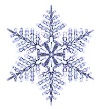 Poniedziałek   14 stycznia7.30 – 8.30 – swobodna zabawa8.30 – 9.30 – angielski dla ciała i umysłu9.30 – 10.00 – drugie śniadanie 10.00 – 11.00 – zajęcia z języka angielskiego11.30- 13.30 – zajęcia ruchowe w Centrum Squasha14.00 – obiad14.30 – 17.00 – blok zajęć popołudniowych ( intrygujące eksperymenty fizyczno-chemiczne)(15.30 – podwieczorek codziennie o stałej porze)Wtorek  15 stycznia7.30 – 8.30 – swobodna zabawa8.30 – 9.30 – angielski dla ciała i umysłu9.30 – 10.00 – drugie śniadanie10 .00 – 14.00 Wycieczka do Krakowa –  Escape Room (ul. Skawińska) oraz spacer po Kazimierzu14.00 – obiad15.00 – 17.00 – blok zajęć popołudniowych ( język angielski kreatywnie  - tworzymy własne filmy/komiksy, karaoke)Środa  16 stycznia7.30 – 8.30 – swobodna zabawa8.30 – 9.30 – angielski dla ciała i umysłu9.30 – 10.00 – drugie śniadanie10 .00 –  12.30 - English Day – zajęcia kulturowe oraz językowe z Angielką Julią 12.30 -13.30 – gry i zabawy ruchowe w ogrodzie/Centrum Squasha14.00 – obiad14.30 – 17.00 – blok zajęć popołudniowych (zajęcia językowo-kulturowe – fascynujący Londyn)Czwartek 17 stycznia7.30 – 8.30 – swobodna zabawa8.30 – 9.30 – angielski dla ciała i umysłu9.30 – 10.00 – drugie śniadanie10.00 – 11.00 – zajęcia z języka angielskiego11.00 –13.30 trening squasha14.00 – obiad14.30 – 17.00 blok zajęć popołudniowych ( projekcja filmu da dzieci  w języku angielskim)Piątek  18 stycznia7.30 – 8.30 – swobodna zabawa8.30 – 9.30 – angielski dla ciała i umysłu9.30 – 10.00 – drugie śniadanie10.00 – 13.00 – Mexican  Day - język hiszpański i kultura Meksyku (piniata, tortilla, nachos, stroje, zabawy)13.30 – obiad14.00 – 16.30 - blok zajęć popołudniowych (zabawa taneczna  w stylu meksykańskim)15.30 – podwieczorek16.30 – 17.00 – zakończenie półkolonii